ОЦЕНИТЕ КАЧЕСТВО ОБСЛУЖИВАНИЯ. ЭТО ПРОСТО!Используйте Ваш мобильный телефон или планшет.Для оценки необходимо считать QR-код специальным приложением (бесплатно скачивается и устанавливается).Нет приложения? Просто перейдите по ссылке https://order.nalog.ru/qr/86dd3c4c-204f-4d62-9afc-9384768b2945/ВАШЕ МНЕНИЕ ВАЖНО ДЛЯ НАС, ВМЕСТЕ МЫ СТАНЕМ ЛУЧШЕ!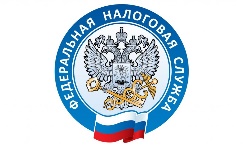 Приложение № 1к Временному порядку работыс интерактивным сервисом «QR-анкетирование»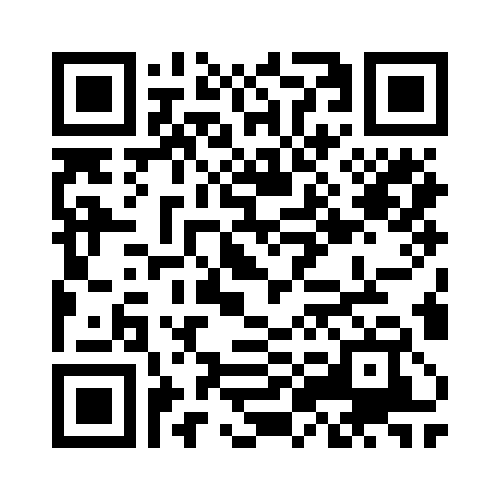 